Name:______________________________________Date:__________HR:____ Notes#___ Notes 3.1 (Day 1): Algebraic Expressions Learning Target: 	Simplify algebraic expressions. Success Criteria: 	• I can identify terms and like terms of algebraic expressions. • I can combine like terms to simplify algebraic expressions. • I can write and simplify algebraic expressions to solve real-life problems. Warm UpYour goal is to get as close to 24 as you can without going over!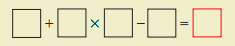 Exploration 1Choose a value of x other than 0 or 1 for the last column in the table. Complete the table by evaluating each algebraic expression for each value of x. What do you notice? 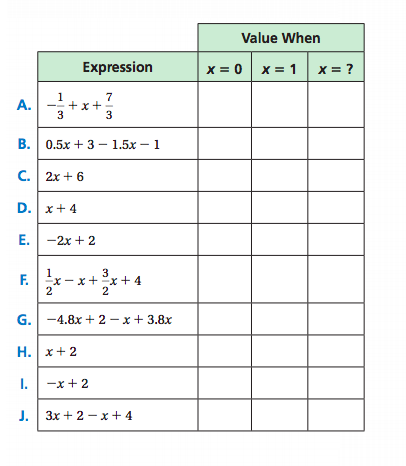 Show work here:b. How can you use properties of operations to justify your answers in part (a)? Explain your reasoning. c. To subtract a number, you can add its opposite. Does a similar rule apply to the terms of an algebraic expression? Explain your reasoning. Example 1: 					Like TermsIn an algebraic expression, like terms are terms with the same __________________ raised to the same _______________________.  __________________ terms are also like terms.Identify the terms and like terms in each expression.3y – 2 – 4y + 6				w + 5w2 + 2w2 – 7wTerms:Like terms:Example 2			    Simplifying Algebraic ExpressionsAn algebraic expression is in ______________________   ________________ when it has no like terms and no parentheses. To combine like terms that have variables, use the Distributive Property to add or subtract the coefficients.Simplify:		4y – 12y					–3.7h + h – 13.5hSimplify:		8u + 5w – 3w + 7u			6d – 5 – 4d + 6Name:_____________________________________Date:__________HR:____Notes#_____ Notes 3.1 (Day 2): Algebraic Expressions Learning Target: 	Simplify algebraic expressions. Success Criteria: 	• I can identify terms and like terms of algebraic expressions. • I can combine like terms to simplify algebraic expressions. • I can write and simplify algebraic expressions to solve real-life problems. Warm upWhat are the like terms in the expressions?  Then, simplify the expressions.4x + 3y – 8.5x + 5 + 3z – 8				-4y + 3x2 + -14.3y – 4.5x2 + 18Example 3					Modeling Real Life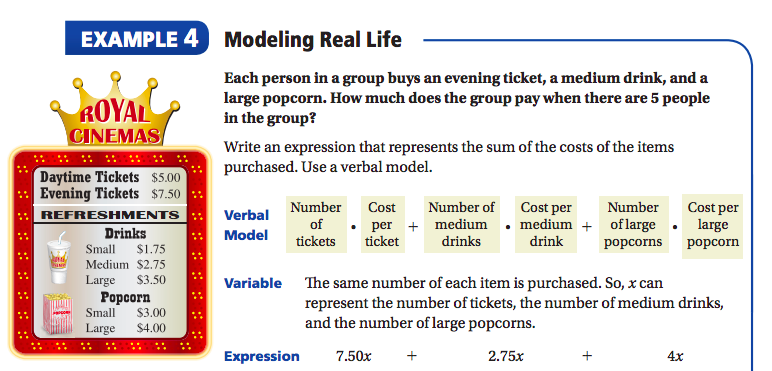 		Verbal Model		Identify the Variable		Expression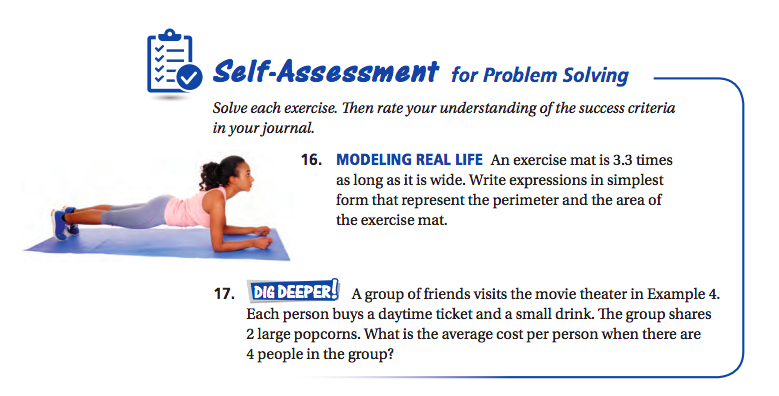 